詠麗介紹 (統編 79972112)
公司網址: www.unicare.com.tw
公司簡介: 詠麗因應市場變化不斷創新求變，每一處小細節都是堆砌品牌價值的關鍵環節，我們將整合顧客的需求與市場最新的脈動，進而展出新的構思。擁有專業研發力、商品規劃力與高品質製造力，將提供顧客全方位的優質服務，以專業、專注的態度，贏得客戶100% 滿意！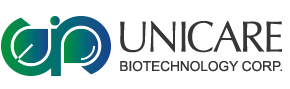 職務類別：品管／品保主管 《工作條件》    1. 科系不限，化妝品相關科系畢業佳。    2. 7年以上品保相關經驗，有解決問題的能力，能夠確切執行並提出改變  
     方案的資深品保主管。    3. 具備績效分析管理、溝通協調能力，具責任感、抗壓性高。 《工作內容》   1.對於各種化妝品包材甚至紙箱類包材熟悉並能有效的做管理與改進  2.負責公司品管體系的建立，對出現的各種質量問題進行跟蹤處理。  3.對於化工產品品質保障工作的SOP以及改善缺點設計，改善產品信賴 
   度、可靠性、品質，進而全面提升產品品質。  4.管理品保部門人員  5.推行並落實QA管理制度，負責ISO體制之推行、供應商IQC管理，
    品管檢驗(QC)與品質保證(QA & QE & CS)管理。  6.擬訂公司整體品保制度與流程,執行與推動品保處年度計畫與工作目
    標,且定期檢視與追蹤,以確保年度計畫之達成.  7.依據國際法規規範級品質認證系統,督導執行各製程法規規範,以確保
    生產製程符合國際規範.  8.督導各廠品保單位之運作,根據公司整體銷售需求及產能規劃,執行對
    應之品質目標及計畫,以確保公司產品品質.  9.分析重大品質異常管理及不良產出原因,進行跨單位間異常真因分析,
     同時回饋與製造單位,已持續提升製造品質.上班地點：新北市五股區五工六路16號 (新北產業園區) 詠麗生化科技（股）公司管理責任：管理6人出差外派：需出差，一年累積時間約一個月以下上班時段：日班，08:30~17:30休假制度：週休二日可上班日：不限需求人數：1 人條件要求接受身份：上班族工作經歷：主管經歷3年以上學歷要求：大學以上科系要求：不拘 語文條件：英文 -- 聽 /中等、說 /中等、讀 /中等、寫 /中等台語 -- 略懂擅長工具：Excel、Outlook、PowerPoint、Word詢問電話: 0933.976.766 吳小姐履歷請寄: cher_wu2000@yahoo.com.tw